БІЛОЦЕРКІВСЬКА МІСЬКА РАДА	КИЇВСЬКОЇ ОБЛАСТІ	Р І Ш Е Н Н Явід 27 серпня 2020 року                                                                        № 5807-101-VIIПро затвердження проекту землеустрою щодо відведення земельної ділянки  та передачу земельної ділянки комунальної власності у власністьгромадянці Терещенко Ніні ОлексіївніРозглянувши звернення постійної комісії з питань земельних відносин та земельного кадастру, планування території, будівництва, архітектури, охорони пам’яток, історичного середовища та благоустрою до міського голови від 17 липня 2020 року №184/02-17, протокол постійної комісії з питань  земельних відносин та земельного кадастру, планування території, будівництва, архітектури, охорони пам’яток, історичного середовища та благоустрою від 16 липня 2020 року №216, заяву громадянки Терещенко Ніни Олексіївни від 08 липня 2020 року №15.1-07/2974, проект землеустрою щодо відведення земельної ділянки, рішення Білоцерківської міської ради від 30 серпня 2018 року №2637-55-VII «Про надання дозволу на розробку проекту землеустрою щодо відведення земельної ділянки у власність громадянці Терещенко Ніні Олексіївні», відповідно до ст. ст. 12, 35, 79-1, 116, 118, 121, 122, 125, 126, 186, 186-1 Земельного кодексу України, ст. 24 Закону України «Про регулювання містобудівної діяльності», ч. 5 ст. 16 Закону України «Про Державний земельний кадастр», ст. 50 Закону України «Про землеустрій», п.34 ч.1 ст. 26 Закону України «Про місцеве самоврядування в Україні», міська рада вирішила:1.Затвердити проект землеустрою щодо відведення земельної ділянки громадянці Терещенко Ніні Олексіївні з цільовим призначенням 01.06. Для колективного садівництва за адресою: вул. Полковника Коновальця, 12 в Білоцерківській міській громадській організації садове товариство «Урочище Товста», ділянка №84, площею 0,0564 га, що додається.2.Передати земельну ділянку комунальної власності у власність громадянці Терещенко Ніні Олексіївні з цільовим призначенням 01.06. Для колективного садівництва за адресою: вул. Полковника Коновальця, 12  в Білоцерківській міській громадській організації садове товариство «Урочище Товста», ділянка №84, площею 0,0564 га, за рахунок земель населеного пункту м. Біла Церква. Кадастровий номер: 3210300000:02:024:0047.3.Громадянці, зазначеній в цьому рішенні зареєструвати право власності на земельну ділянку в Державному реєстрі речових прав на нерухоме майно.4. Контроль за виконанням цього рішення покласти на постійну комісію з питань  земельних відносин та земельного кадастру, планування території, будівництва, архітектури, охорони пам’яток, історичного середовища та благоустрою.Міський голова                                                                                                Геннадій ДИКИЙ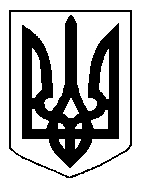 